RHGC – Weekly Group Coordinator Form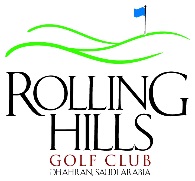 If you play in a weekly golf group, you can request that a member of your group be designated as a Weekly Group Coordinator. The Weekly Golf Group Coordinator will be given rights in ForeTees to manipulate golfers within already assigned/booked tee times for their group. This privilege does not allow for the booking of tee times. Weekly Group Coordinator shall not share the login credentials with others in the group. The misuse of login credentials (eg. login used to book t-times, sharing credentials, etc.) could result in the loss of privileges and a suspension of golfing privileges.To qualify, Groups should they meet the burden of:Majority of golfers must be RHGC Members, Regular “weekly” play – minimum 3 times a monthAverage 5+ tee times for regular “weekly” playGroup coordinators should complete this form and send it to the RHGC President to request this privilege. The President will discuss with the RHGC Executive to approve or reject the request.  By signing this form, the weekly coordinator agrees to meet the minimum requirements stated above. Member Signature	                     DateGroup NameGroup Contact NameGroup Contact emailDay of Weekly Event